South Enters  TV Broadcasting Era
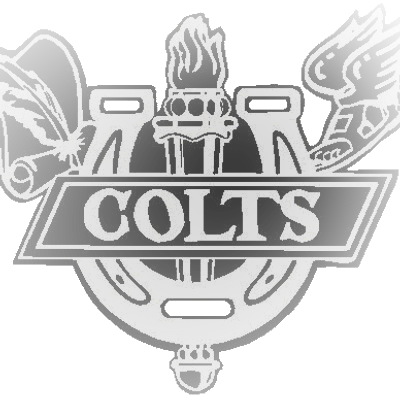 Beginning shortly after the second semester begins, as part of the school district Career and Technical Education emphasis, South will begin using  a state-of-the art TV broadcasting facility, allowing students to experience all facets of  the industry. The facility utilizes four former classrooms, drama, journalism, printing and electronics. The studio will have a full set with new cameras, lighting and audio equipment as well as a switcher for mixing final productions. Students will have access to six TV cameras. Program certification is in the planning stage. New computer labs will allow writing and design classes to be taught at the same time. A green screen will give students the opportunity to utilize off site backgrounds.Students will produce TV segments for use at the school or over Comcast Channel 18, a public education-dedicated channel. They have already produced several public service spots for the police department.A future plan is to  teach students how to operate the Jumbotron-type scoreboard at Dutch Clark Stadium.
 The $100,000 facility was provided by the school district and funded by a Perkins Grant.